COMUNE DI POGGIO MOIANO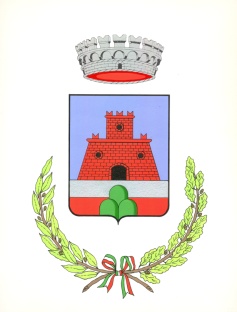 Provincia di RietiDOMANDA UTENZA TARI(Se persona fisica)Il/La sottoscritto/a_____________________________________________nato/a_____________________il _________,Cod.Fiscale_____________________,residente in___________________________ (Prov._____) 
CAP ________ in Via____________________, in qualità di _______________________;   (proprietario /locatario) Tel. ________________________________________email: ______________________________________;(Se persona giuridica es.ditte,enti,condomini)					Rapp.te legale del Condominio/Società _______________________________________________________, P.I.______________________________, con sede in__________________________________(Prov._____) via______________________n._______,Cap________, CHIEDE dal giorno ____________________________L’ATTIVAZIONE utenza: (*ABITAZIONE O GARAGE/CANTINA/USO COMMERCIALE)N° OccupantiDICHIARAche l’immobile è di proprietà di_____________________________________nato a___________________, il_______________e residente a _________________________Via_________________________n._____;Poggio Moiano,li ___/___/_____;        					firma_________________________DESTINAZIONE D’USO *SUP. MQFOGLIOPART.SUB.INDIRIZZON°COGNOME E NOMELUOGO E DATA DI NASCITA